ورقــــة عمل رقــــم (سورة البروج -  آداب المنزل   )       مـؤشـــــرات الأداءان يتلوا الطالب الايات تلاوة مجوده – ان يفسر الطالب معاني المفردات  البروج – اليوم الموعود - الاخدودان يستنتج آداب الدخول والخروج من المنزل – ان يحرص على الالتزام بآداب الدخول والخروج من المنزلالسؤال الاول : اقرأ الايات ثم اجب عن الاسئلة التالية :قال تعالى : ((والسماء ذات البروج  (1)واليوم الموعود (2)وشاهد ومشهود(3) قتل أصحاب الأخدود(4) النار ذات الوقود ))	اذكر معاني المفردات الاتيةالبروج : ..............................................................................................اليوم الموعود : ........................................................................................الشاهد والمشهود : .....................................................................................     الاخدود	: .................................................................................... قارن بين المؤمنون واصحاب الاخدود :- السؤال الثاني :   أكمل  مايلي :1)قال تعالى :((إن بطش ..................... (12) انه ...................................... (13) وهو.......................... (14) ذو   .......................... (15) فعال ......................... (16) هل أتاك ............................. (17) .............. وثمود (18) بل الذين  .................... في......................... (19) والله من ورائهم....................... (20) بل هو قرآن...................(21)في لوح.................... ))2)آخر الكتب السماوية هو ........................................................................................................3)نزلت كل الكتب السماوية لدعوة الناس إلى ...................................................................................4) من الاقوام السابقة التي كفرت بالله ورسوله فعاقبها الله عزوجل...........................................  و  ..............................  و  .........................................5 ) ما الهدف من ذكر قصص الاقوام السابقة للنبي صلى الله عليه وسلم ؟...................................................................................................................................السؤال الثالث : استنتج من سورة البروج ما يدل على المعاني التالية :1)أن الكافرين كانوا يشهدون على عذاب المؤمنين .........................................................................................................................................................................2) أن عاقبة المؤمنين إلى جنات تجري من تحتها الأنهار ..........................................................................................................................................................................3) لله عزو جل ملك السماوات والأرض ......................................,............................................................ 4 ): اذكر بعض أسماء الله الحسنى التي وردت في السورة ؟ ........................................................  ،  .....................................................  ،  ..................................................5): بم تميز القرآن الكريم عن الكتب السماوية الأخرى ؟ ......................................................................................................................................................................... .........................................................................................................................................................................من درس اداب المنزل اجب عن الاسئلة التالية :اكمل                                       آداب المنزل ما فائدة الالتزام بآداب الدخول والخروج من المنزل1-.............................................................................................................-2..............................................................................................................مـؤشـــــرات الأداءان يستنتج الطالب صفات المؤمن القوي – ان يفسر الطالب معاني المفردات : احرص على ما ينفعك - لاتعجزان يحرص على ان يكون مؤمنا قويا----------------------------------------------------------------------- اكمل الحديث الشريف : عن أبي هريرة رضي الله عنه قال: قال رسول الله صلى الله عليه وسلم:     ((المؤمن القوي خيرٌ وأحب إلى الله من المؤمن............، وفي كلٍ ..........، احرص على ما ...........، واستعن ........... ولا ..............، وإن أصابك شيءٌ فلا تقل: لو أني فعلت كان كذا وكذا ولكن قل: ...........................، فإن (لو) تفتح عمل .................. ))  ب : ضع علامة  أمام عمل المؤمن القوي وعلامة  أمام عمل المؤمن الضعيف :(       ) يمارس الرياضة ليكون قوي البنية والعقل(       ) يعجز عند المصائب(       ) ينصح إخوانه بفعل الخير(       ) يغتر بنجاحه وينسى فضل الله عليه(       ) يتذمر إذا أصابه مرض   ج: أكمل ما يلي :المؤمن ..................... يحبه اللهأتوكل على ................ ولا .....................أحرص على طلب ..................     أرضى بـ .............................احب لغيري ما أحبه لـ........................د- : حدد من هو المؤمن القوي بين هؤلاء التالي ذكرهم :ورقة عمل درس بدء الدعوة الاسلاميةاختر الإجابة المناسبة مما يأتي :وقف رسول اللهﷺ ونادى قومه ليبلغهم الإسلام فوق جبل :الصفا                               - المروة                            - عرفة تكفل بحماية الرسولﷺعمه :جعفر                               - حمزة                            - أبو طالب نزلت سورة المسد رداً على :الوليد بن المغيرة                  - أبي جهل                         - أبي لهب املأ الفراغ المناسب بالاسم المناسب :أول من أسلم من الرجال :..................................أول من أسلم من النساء :...................................أول من أسلم من الفتيان :..................................اختر الإجابة المناسبة مما يأتي :وقف رسول الله ﷺ ونادى قومه ليبلغهم الإسلام فوق جبل :الصفا                               - المروة                            - عرفة تكفل بحماية الرسول ﷺعمه :جعفر                               - حمزة                            - أبو طالب نزلت سورة المسد رداً على :الوليد بن المغيرة                  - أبي جهل                         - أبي لهب املأ الفراغ المناسب بالاسم المناسب :أول من أسلم من الرجال :..................................أول من أسلم من النساء :...................................أول من أسلم من الفتيان :..................................أجب عن الأسئلة التالية :من هي أم المساكين ؟..................................................................................  .لماذا لقبت بهذا اللقب ؟       ........................................................................................................................................... ................................................................................................................................................بمَنْ كانت  تقتدي ؟    .................................................................................... .ما جزاء من يعطف على الفقراء ويرحمهم ؟.................................................................................... .ضع علامة  (  √  ) أو علامة (  ×  ) أمام العبارات التالية :ولدت السيدة زينب بنت خزيمة بعد البعثة .                (             )تزوج الرسول صلى الله عليه وسلم من السيدة زينب .   (             )لقبت السيدة زينب بنت خزيمة بأم المساكين .             (             )السيدة زينب رضي الله عنها هي أول زوجة للنبي صلى الله عليه وسلم تموت في مكة  .                     (            )درس : الإيمان بالكتب السماويةصل بين الرسول في القائمة ( أ) والكتاب السماوي المُنزل عليه في القائمة (ب) : ( أ )                                    ( ب )ابراهيم عليه السلام     .                           .   التوراةموسى عليه السلام    .	                         .   القرآن الكريمعيسى عليه السلام    .                            .  الزبورمحمد صلى الله عليه وسلم             .                             .   الإنجيلداود   عليه السلام    .                             .  الصحفأكمل الجدول التالي بما يناسب:ج- بين حالات لفظ الجلالة في الآيات التالية من حيث التفخيم والترقيق مع ذكر السبب :د- اذكر حكم اللام في الكلمات الآتية  :-السماء       (   اظهار  -     ادغام    )    -   (  شمسية   -    قمرية    )البروج       (   اظهار   -     ادغام    )  -   (  شمسية   -    قمرية    )ورقة عمل سورة الطارقالسؤال الأول :                                                                                                أكمل قال تعالى                                                                                   ((والسماءوالطارق (1 ) .................................................................................................................................................................................................................................................................................................... ................. (9 )   فماله من قوة ولاناصر))ماالمقصود بالطارق ؟---------------------------------------------------------------------------------------------                                   ج- على ماذا يقسم الله تعالى بالسماء والطارق؟-------------------------------------------------------------------------------------------------د- ما معنى قوله تعالى ((إن كل نفس لما عليها حافظ )) ؟-------------------------------------------------------------------------------------------------ر- ماذا يجب عليك أن تفعل إذا علمت أن الملائكة تكتب ما تقول وما تفعل ؟--------------------------------------------------------------------------------------------------السؤال الثاني قال تعالى ((والسماء ذات الرجع (11 ) والأرض ذات الصدع (12 ) انه لقول فصل (13 )وما هو بالهزل(14) إنهم يكيدون كيدا (15 )وأكيد كيدا (16 ) فمهل الكافرين أمهلهم رويدا (17 )))ما المقصود بالرجع؟……………………………………………………………………………………………….ماا لمقصود بالصدع ؟	…………………………………………………………………………………………….اذكر بعضا من مظاهر تصدع الأرض؟	……………………………………………………………………………………………ما معنى قوله تعالى (( انه لقول فصل)) ؟	……………………………………………………………………………………………على ماذا يجب أن يفعل الإنسان إذا علم أن القران قول حق؟	……………………………………………………………………………………………           د- ما المقصود بكيد الله تعالى ؟	……………………………………………………………………..…………………………           ذ- لماذا يمهل الله تعالى الكافرين حتى يوم القيامة؟            ………………………………………………………………….………………………………درس ـ التثبت من الأخبارمـؤشـــــرات الأداءان يستنتج الطالب خطورة نشر الشائعات و الأخبار الكاذبةان يحرص الطالب على عدم نشر الشائعات أو الأخبار الكاذبه-----------------------------------------------------------------------------------------------------------------ما معنى قوله صلى الله عليه وسلم ((  كفى بالمرء كذبا ان يحدث بكل ما سمع ))...............................................................................................................................................……………………………………………………………………………………………..استخرج من الآيات التالية الأسباب المعينة على الصدق:(( ياايها الذين امنوا اتقوا الله وكونوا مع الصادقين ))(( وناديناه ان يا إبراهيم۞ قدصدقت الرؤيا انا كذلك نجزي المحسنين   ))    ج- كيف يمكن حل مشكلة الإشاعات ونقل الخبر الكاذب في المدرسة ؟…………………………………………………………………………………..     د - اذكر بعض أضرار الإشاعات على الفرد والمجتمع ؟……………………………………………………………………………….……………………………………………………………………………….   ذ-  ضع الإجابة الصحيحة في مكانها الصحيح  :-    (   الصدق مع الله تعالى        –    الوفاء بالوعد     -     صدق العهد     –     الصدق مع الرسول ( صلى الله عليه وسلم)     )             1-هند عاهدت صديقتها الا تبوح بالأسرار فحافظت عليها .              ( ..............................................)2- سلمى اتبعت سنة الرسول صلى الله عليه وسلم  في التثبت من الأخبار                ( ...............................................)      3- خالد يخاف الله تعالى ويبتعد عن معاصيه  .                          (  ............................................... )              4-احمد وعد بتسليم المبلغ بعد يومين فسلمه في وقته                 (  ............................................... )درس أهمية الصلاة المفروضة وآدابها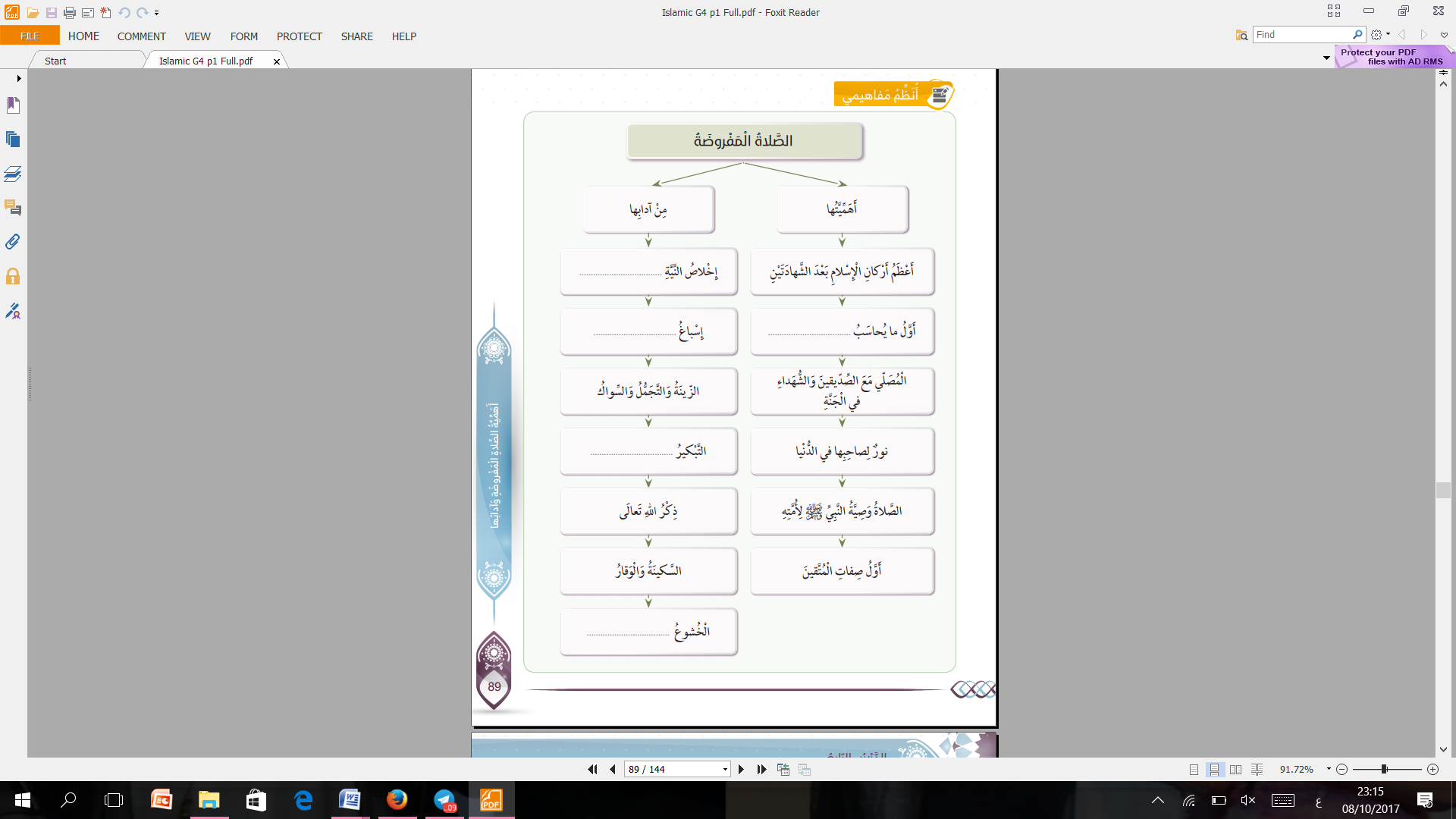 ورقة عمل :أحسنكم أخلاقا ( حديث شريف )السؤال الاول : اكمل الحديث الشريف: عن عبد الله بن عمرو بن العاص – رضي الله عنهما – قل (( لم يكن الرسول (صلى الله عليه وسلم ) فاحشا ولا ....................... , وكان يقول ان من خياركم .................................................  ))اذكر معنى المفردات الآتية :-الفاحش : ............................................................................................المتفحش : ..........................................................................................	3-  كيف كانت اخلاق الرسول (صلى الله عليه وسلم) ؟       .....................................................................................................السؤال الثاني  :               ما موقفك من الحالات الآتيه1- سمعت احد الطلاب يسب زميله .........................................................................................................2- شاهدت طالبا شوه جدران المدرسة ببعض الرسوم ........................................................................................................السؤال الثالث :                   اكمل الجمل الاتية بما يناسب 1- اوصانا رسول الله (صلى الله عليه وسلم ) بحسن الخلق في القول و ..........................2- من حسن الخلق طاعة ....................... و ........................ الوجه3- الكلمة الطيبة من .................................. ومن حسن الخلق...............................4- من حسن لخلق في القول ..................... ومن حسن الخلق في  العمل .....................5- احسن الناس اخلاقا هو ................................................................................6- المؤمن يتحلى ب........................................................................................Hgالناتج التعليمي :  1-...........                وجه المقارنة   المؤمنون الصابرون     أصحاب الأخدود           اعمالهم          جزائهم    عند دخول المنزل         داخل المنزل      عندالخروج من المنزلقول دعاء دخول المنزل وهو................................................................قول دعاء الخروج من المنزل وهو......................................................................القرآن الكريمالكتب السماويةحفظه الله من التغييرانزلت لأقوام  خاصةنعمل بما فيه من أحكامصالحة لزمن محددالآيات القرآنيةالحالةالســــــــبب(بِسْمِ اللَّهِ الرَّحْمَنِ الرَّحِيمِ) (إِلَّا مَا شَاءَ اللَّهُ إِنَّهُ يَعْلَمُ الْجَهْرَ وَمَا يَخْفَى) (وإذ قالت أمة منهم لم تعظون قوماً الله) (اللَّهُ الصَّمَدُ) (وينجي الله الذين اتقوا ...) 